スマホでZoomミーティングに参加スマホでZoomミーティングを、ホストとして開催するのではなく、参加するだけならアカウントの登録は必要ありません。スマホで初めてZoomを利用する人は、アプリのインストールが必要となります。また、予めホストから送信されてきた招待メール記載の『ミーティングID』『パスワード』が必要となります。ZoomアプリをインストールiPhoneでは、App Store、Androidの場合はplayストアを開くZoomで検索して、「Zoom Cloud Meetings」を選択する。インストールする【インストール】や【入手】をタップし、インストールが出来たら【開く】をタップしてアプリを立ち上げます。ミーティングに参加する【ミーティングに参加】をタップZoomアプリスタート画面は【ミーティングの開始】が表示されます。ミーティングに参加する場合は【ミーティングに参加】をタップします。『ミーティングID』を入力【ミーティングに参加】をタップ【ミーティングに参加】ボタンがアクティブになるのでタップします。『ミーティングパスワード』を入力『ミーティングパスワード』を入力し【OK】をタップします。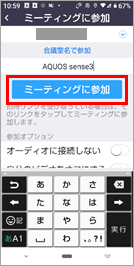 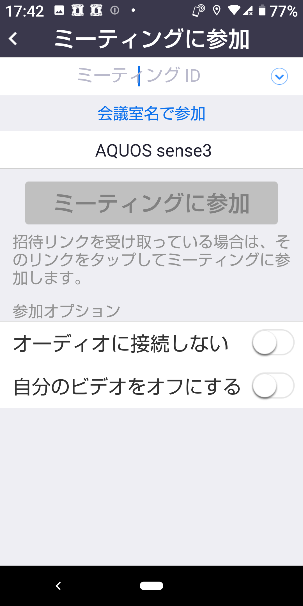 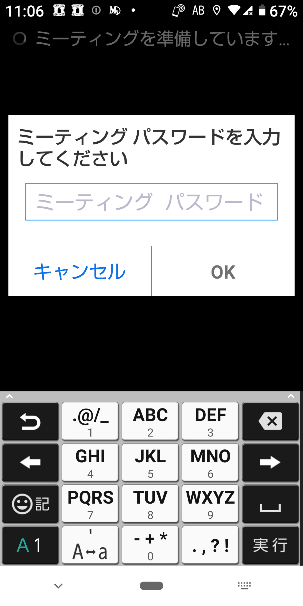 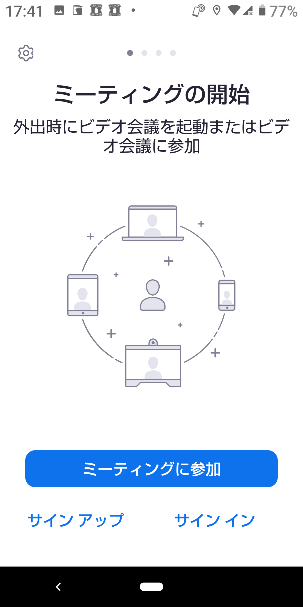 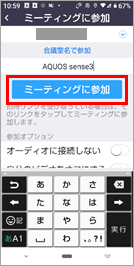 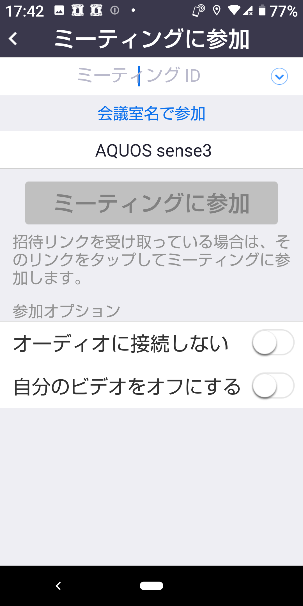 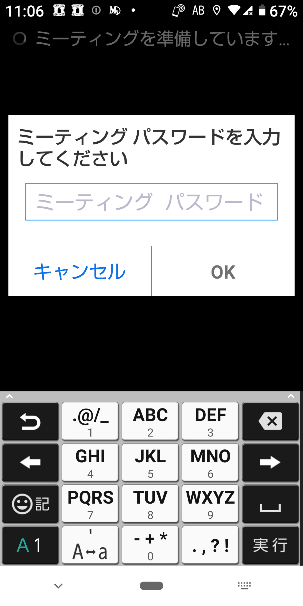 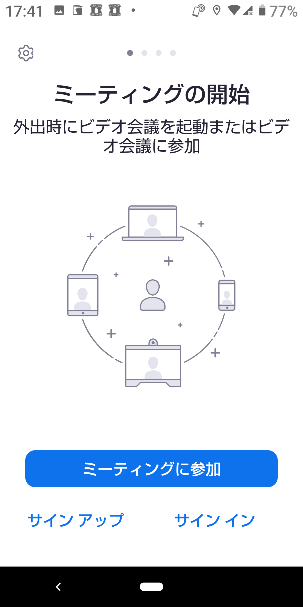 【ビデオ付きで参加】をクリック【ビデオプレビュー】画面が表示されるので【ビデオ付きで参加】をクリックします。参加許可待ちの画面が表示ホストの許可が出るまでしばらくお待ちください。ホストのビデオが表示されるこれでZoomミーティングに参加できました。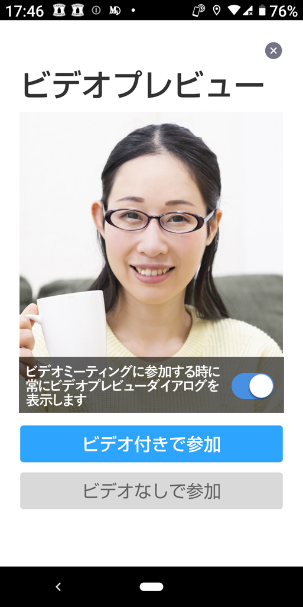 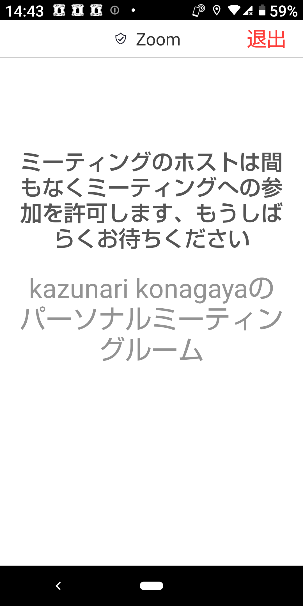 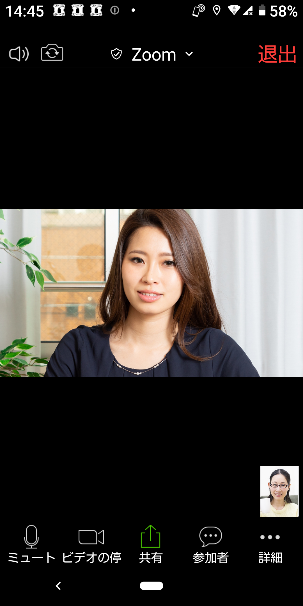 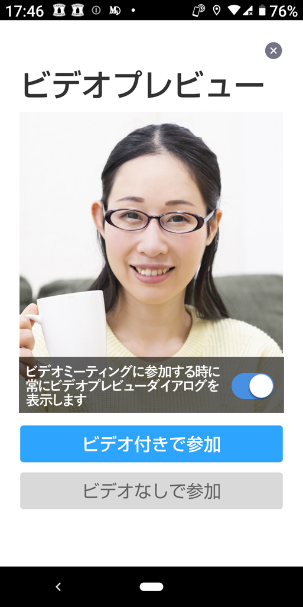 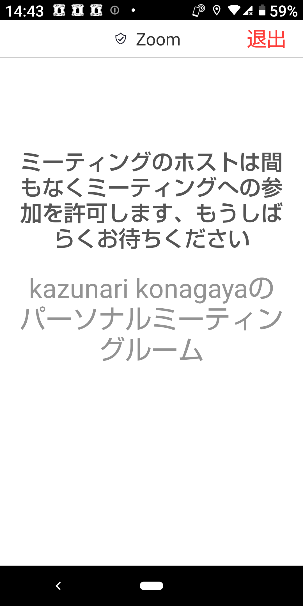 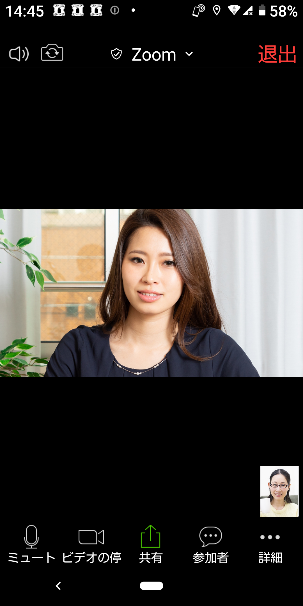 退出するには画面上部の【退出】をクリック【ミーティングを退出】をクリックスタート画面が表示されるこの画面でZoomアプリ終了となります。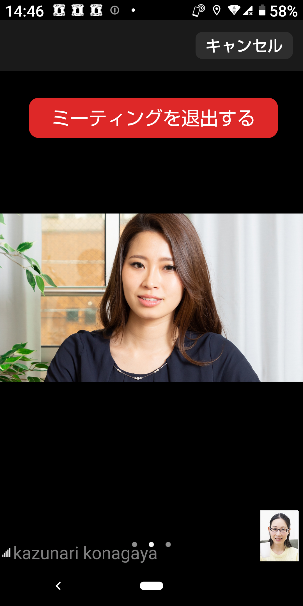 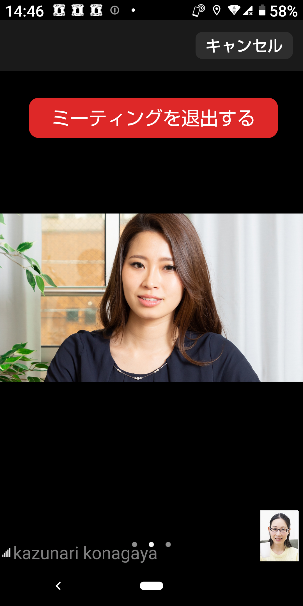 